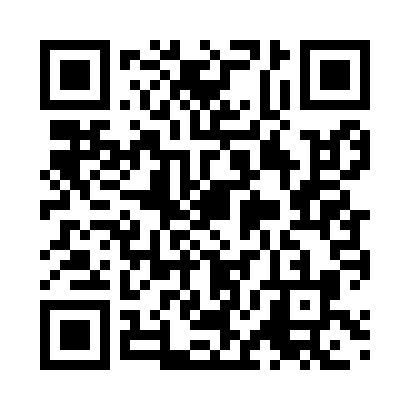 Prayer times for Zuasti, SpainMon 1 Jul 2024 - Wed 31 Jul 2024High Latitude Method: Angle Based RulePrayer Calculation Method: Muslim World LeagueAsar Calculation Method: HanafiPrayer times provided by https://www.salahtimes.comDateDayFajrSunriseDhuhrAsrMaghribIsha1Mon4:176:322:117:299:4911:542Tue4:186:332:117:299:4911:543Wed4:196:342:117:299:4911:534Thu4:206:342:127:299:4911:535Fri4:216:352:127:299:4811:526Sat4:226:352:127:289:4811:517Sun4:236:362:127:289:4811:508Mon4:246:372:127:289:4711:509Tue4:256:382:127:289:4711:4910Wed4:276:382:127:289:4611:4811Thu4:286:392:137:289:4611:4712Fri4:296:402:137:279:4511:4613Sat4:316:412:137:279:4511:4514Sun4:326:412:137:279:4411:4315Mon4:346:422:137:279:4311:4216Tue4:356:432:137:269:4311:4117Wed4:376:442:137:269:4211:4018Thu4:386:452:137:259:4111:3819Fri4:406:462:137:259:4011:3720Sat4:426:472:137:259:4011:3521Sun4:436:482:137:249:3911:3422Mon4:456:492:137:249:3811:3323Tue4:466:502:147:239:3711:3124Wed4:486:512:147:239:3611:2925Thu4:506:522:147:229:3511:2826Fri4:516:532:147:229:3411:2627Sat4:536:542:147:219:3311:2528Sun4:556:552:137:209:3211:2329Mon4:566:562:137:209:3111:2130Tue4:586:572:137:199:3011:2031Wed5:006:582:137:189:2911:18